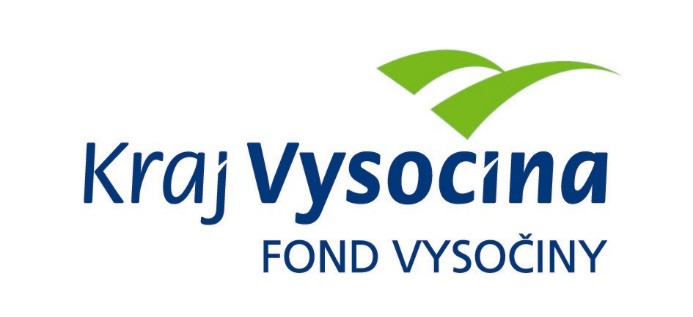 FOND VYSOČINYVýzva k předkládání projektůvyhlášená v souladu se Statutem účelového Fondu Vysočiny  1) Název programu:POSTUPOVÉ PŘEHLÍDKY V KULTUŘE 2021Program na podporu pořádání krajských postupových přehlídek a národních přehlídek v oblasti neprofesionálních uměleckých aktivit2) Celkový objem finančních prostředků:	200 000 Kč3) Vazba programu na Strategii rozvoje Kraje Vysočina:Prioritní oblast 5: Atraktivní kulturní a historické dědictví a cestovní ruchOpatření 5.3: Rozvoj kultury a kulturní infrastruktury4) Účel programu:	Účelem poskytovaných finančních prostředků je podpora tradice českého neprofesionálního umění a české lidové kultury se zaměřením na tvůrčí zpracování jednotlivých činností a rozvoj estetické tvořivosti, a to z důvodu zachování kulturních hodnot vycházejících z tradic regionu. 5) Popis a rozsah programu:K naplňování účelu programu jsou podporovány následující aktivity:Podpora pořadatelů krajských postupových přehlídek a národních přehlídek (jimž předcházejí krajské postupové přehlídky), v oblasti neprofesionálního umění se zaměřením na českou hudebnost, divadelní tvořivost, taneční umění a další estetické aktivity, které se konají v Kraji Vysočina.6) Příjemci dotace:Obce na území Kraje VysočinaPříspěvkové organizace zřizované obcemi a státem;Podnikatelé (právnické i fyzické osoby) ve smyslu § 420 a násl. zákona č. 89/2012 Sb., občanský zákoník; Spolky, ústavy a nadace ve smyslu zákona č. 89/2012 Sb., občanský zákoník;Právnické osoby vykonávající činnost školy nebo školského zařízení bez ohledu na zřizovatele ve smyslu zákona č. 561/2004 Sb., o předškolním, základním, středním, vyšším odborném a jiném vzdělávání (školský zákon) a zákona č. 111/1998 Sb., 
o vysokých školách; Obecně prospěšné společnosti založené dle zákona č. 248/1995 Sb., o obecně prospěšných společnostech.7) Lokalizace projektů:Kraj Vysočina8) Uznatelné a neuznatelné náklady:Vynaložené náklady musí být nezbytné pro uskutečnění projektu a musí odpovídat zásadám zdravého finančního řízení, zvláště efektivnosti a hospodárnosti.Náklady musí být prokazatelně vynaloženy během realizace projektu a musí být doloženy účetními doklady.Projekt popsaný v žádosti se musí skládat pouze z uznatelných nákladů. V případě, že obsahem žádosti budou i neuznatelné náklady popsané níže, bude žádost vyřazena z dalšího hodnocení z důvodu administrativního nesouladu. Mezi neuznatelné náklady patří: platby daní a poplatků státnímu rozpočtu, daň z přidané hodnoty (platí pro plátce DPH, pokud má u zdanitelných plnění přijatých v souvislosti s financováním daného projektu nárok na odpočet daně z přidané hodnoty – v plné nebo částečné výši), platby daní 
a poplatků krajům, obcím a státním fondům,alkohol a tabákové výrobky,  náklady na nákup věcí osobní potřeby,úhrada úvěrů a půjček,penále, pokuty, náhrady škod a manka, náklady na právní spory,náklady na zajištění publicity projektu,běžné provozní náklady (např. telefonní služby, energie, poplatky za připojení k síti, bankovní poplatky, ...)Mezi uznatelné náklady patří: ostatní osobní výdaje (odměny sjednané na základě dohody o provedení práce nebo dohody o pracovní činnosti – porotci a lektoři), vč. povinného pojistného placeného zaměstnavatelem, cestovné (doprava účastníků, lektorů a porotců), pohoštění, občerstvení, potraviny,nákup ostatních služeb (ubytování a doprava účastníků, lektorů a porotců, moderování, doprovodný program, propagace, technické zajištění),poštovní služby,nákup materiálu,věcné dary (ceny pro účastníky přehlídky),nájemné,odměny za užití duševního vlastnictví (platby OSA, Dilia, Intergram, videozáznam přehlídky).Vymezení neuznatelných a uznatelných nákladů vychází z definic jednotlivých položek druhového třídění rozpočtové skladby uvedených ve vyhlášce Ministerstva financí 
č. 323/2002 Sb., o rozpočtové skladbě.9) Kritéria pro hodnocení žádostiU všech doručených žádostí bude provedena kontrola administrativního souladu žádosti se všemi podmínkami uvedenými ve výzvě. Žádosti, jež budou v souladu se všemi podmínkami uvedenými v této výzvě, budou seřazeny v pořadí dle data a času doručení dle bodu 14) této výzvy. V tomto pořadí budou žádosti doporučeny k poskytnutí podpory do vyčerpání celkových finančních prostředků uvedených v bodě 2) této výzvy.O přiznání dotace konkrétním žadatelům rozhoduje příslušný orgán kraje. O poskytnutí dotace v rámci programu bude rozhodnuto nejpozději do 31. 5. 2021 a tato informace bude zveřejněna na webových stránkách Fondu Vysočiny (www.fondvysociny.cz) – odkaz „Vyhodnocené programy“ nejpozději do 30 dnů od tohoto rozhodnutí. Žadatelé, kterým nebude poskytnuta podpora, budou informováni garantem prostřednictvím e-mailu uvedeného v žádosti.10) Minimální a maximální výše dotace:Minimální výše dotace požadované v Žádosti o poskytnutí dotace na jeden projekt je 10 000 Kč, maximální výše dotace požadované na jeden projekt je pro pořadatele krajské postupové přehlídky 30 000 Kč,pro pořadatele národní přehlídky 60 000 Kč.V rámci Programu Postupové přehlídky v kultuře 2021 může žadatel podat pouze jeden projekt. V případě, že bude předloženo jedním žadatelem více projektů, budou všechny projekty vyřazeny z dalšího hodnocení.11) Minimální podíl příjemce dotace:50 % celkových nákladů projektu12) Časový harmonogram realizace projektu:Projekt může být zahájen nejdříve 1. 1. 2021 a ukončen nejpozději do 30. 11. 2021. Pouze v tomto období mohou vznikat uznatelné náklady projektu a musí být také uhrazeny. 13) Platební podmínkyFinanční prostředky budou poskytnuty na základě smlouvy o poskytnutí dotace, v níž budou podrobněji stanoveny podmínky čerpání finančních prostředků, způsob a termín předložení závěrečné zprávy a finančního vypořádání dotace. Vzor smlouvy o poskytnutí dotace je k dispozici na www.fondvysociny.cz. Dotace bude poskytnuta jednorázově bankovním převodem na účet žadatele, a to nejpozději do 60 kalendářních dnů ode dne včasného a prokazatelného doručení závěrečné zprávy a finančního vypořádání dotace.Pokud nebude bez závažného důvodu podepsána smlouva žadatelem do 30 dnů od jejího obdržení, ztrácí žadatel automaticky nárok na poskytnutí dotace.Dotace nemůže být v průběhu realizace převedena na jiný subjekt. Rovněž nebude umožněno měnit zásadním způsobem zaměření podpořeného projektu.Souběh dotace z Fondu Vysočiny s dotacemi z dotačních titulů státního rozpočtu, jiných fondů či poskytovatelů se nevylučuje. Souběh dotace z několika programů Fondu Vysočiny či dalších dotačních titulů kraje na realizaci jednoho projektu není možný. V rámci této výzvy není vyžadována udržitelnost projektu. Bližší podrobnosti k udržitelnosti stanoví smlouva o poskytnutí dotace.14) Termíny a podmínky podání žádosti o dotaci:Žadatelé o podporu projektů musí předložit kompletně vyplněnou Žádost o poskytnutí dotace na předepsaném formuláři. Žádost musí být vyplněna v počítači nikoliv rukou.Formulář žádosti je umístěn na internetové adrese www.fondvysociny.cz, kde lze najít i návod pro práci s elektronickými formuláři. Způsob podání žádosti:Po finálním vyplnění elektronického formuláře žádosti je nutné odeslat data z formuláře pomocí ikonky „Odeslat data z formuláře a získat kód el. žádosti“, kterou najdete na první straně formuláře a je určená k překlopení dat z formuláře do elektronické databáze kraje. Pro tento úkon je nutné mít počítač připojen k internetu. Po odeslání dat bude vygenerován „Kód elektronické žádosti“, který se automaticky doplní do žádosti. Pokud po doplnění el. kódu do formuláře byly ve formuláři prováděny ještě nějaké úpravy, je nutné získat nový kód stejným způsobem. Po doplnění „Kódu elektronické žádosti“ je následně nutné žádost vytisknout papírově, případně do formátu PDF (pomocí pole „Uložení a tisk žádosti“ na první straně formuláře) a odeslat ji na krajský úřad podle jedné z uvedených variant:  Varianta 1 – „Papírové podání žádosti“Formulář žádosti zpracovaný v jednom vyhotovení včetně dokladů nutných k posouzení žádosti se přijímá osobně prostřednictvím podatelny Krajského úřadu Kraje Vysočina, Žižkova 57, 587 33 Jihlava nebo poštou v termínu od 15. 3. 2021 do 31. 3. 2021 (Rozhodující je datum doručení na podatelnu Krajského úřadu Kraje Vysočina dle podacího razítka. Za podání v termínu v poslední den lhůty se považuje i den předání poštovní službě). Žádost bude předložena v zalepené obálce označené: Fond Vysočiny, Program „POSTUPOVÉ PŘEHLÍDKY V KULTUŘE 2021“. Varianta 2 – „Elektronické podání žádosti prostřednictvím e-mailu“Originál formuláře žádosti bude odeslán v termínu od 15. 3. 2021 do 31. 3. 2021 e-mailem na adresu podatelny KrÚ posta@kr-vysocina.cz včetně dokladů nutných k posouzení žádosti. Za originál elektronicky vyplněné žádosti se považuje elektronicky podepsaný formulář žádosti či 
e-mail podepsaný zaručeným elektronickým podpisem, jež obsahuje vyplněný formulář žádosti. Doklady, které je třeba doložit v originále či úředně ověřené kopii a vznikly v listinné podobě, musí být konvertovány v souladu se zákonem č. 300/2008 Sb., o elektronických úkonech 
a autorizované konverzi dokumentů. Za podání žádosti není považováno zaslání odkazu pro její vyzvednutí z internetového či jiného úložiště. Do předmětu zprávy napište: Fond Vysočiny, Program „POSTUPOVÉ PŘEHLÍDKY V KULTUŘE 2021“. V případě podání žádosti prostřednictvím e-mailu je nutné respektovat požadavky na elektronická podání Krajského úřadu Kraje Vysočina, uvedené na adrese http://www.kr-vysocina.cz/podatelna-krajskeho-uradu-kraje-vysocina/d4032052/p1=2052. Varianta 3 – „Elektronické podání žádosti prostřednictvím datové schránky“Formulář žádosti (nikoliv jen xml data ze žádosti) bude odeslán z datové schránky žadatele nebo osoby oprávněné za žadatele jednat na základě plné moci v termínu od 15. 3. 2021 do 31. 3. 2021 na adresu datové schránky Kraje Vysočina (ksab3eu) včetně dokladů nutných k posouzení žádosti. Doklady, které je třeba doložit v originále či úředně ověřené kopii, musí být konvertovány v souladu se zákonem č. 300/2008 Sb., o elektronických úkonech a autorizované konverzi dokumentů. V případě podání žádosti prostřednictvím datové schránky není třeba formulář podepsat zaručeným elektronickým podpisem (kvalifikovaným certifikátem), s výjimkou případů, kdy zákon, jiný právní předpis, vnitřní předpis žadatele nebo obdobný dokument vyžaduje ověřený podpis, nebo současně podpisy více osob (např. členů statutárního orgánu). Za podání žádosti není považováno zaslání odkazu pro její vyzvednutí z internetového či jiného úložiště. Do předmětu zprávy napište: Fond Vysočiny, Program „POSTUPOVÉ PŘEHLÍDKY V KULTUŘE 2021“.15) Doklady nutné k posouzení žádosti:Kopie dokladu o právní subjektivitě žadatele, kterým je výpis z registru osob pro osoby právnické a osoby fyzické podnikající obsahující název žadatele, sídlo žadatele, IČO a statutární orgán žadatele (jméno osoby či osob oprávněných jednat jménem žadatele). Výpis nesmí být starší 90 dnů před podáním žádosti. Tento výpis lze získat na jakékoliv pobočce České pošty či CZECHPOINTU.Za relevantní doklad o právní subjektivitě je pro účely podání žádosti o dotaci z Fondu Vysočiny považován i elektronicky podepsaný výpis z veřejného rejstříku z webu justice.cz (žadatel tento výpis získá po zadání IČO ve vyhledávání a následně po kliknutí na výpis platných vytiskne pdf verzi výpisu) nebo z webu www.rzp.cz, pokud obsahuje výše uvedené identifikační údaje žadatele. Žadatel doloží vytištěný obraz elektronického dokumentu PDF. Elektronický podpis nesmí být starší 90 dnů před podáním žádosti. Výjimka platí pouze u příspěvkových organizací nezřizovaných krajem, kdy pokud nejsou v daných registrech zapsány, doloží vytištěný detail o žadateli z obdobného veřejného rejstříku (např. https://rejstriky.msmt.cz/rejskol/), kde lze požadované údaje o žadateli tj. název žadatele, sídlo žadatele, IČO a statutární orgán (jméno osoby či osob oprávněných jednat jménem žadatele) ověřit. Případně doloží kopie jiných dokladů obsahující požadované údaje (např. zřizovací listinu, doklad 
o přidělení IČO od ČSÚ, jmenovací dekret do funkce ředitele).V případě, že doklad o právní subjektivitě nebude ani po výzvě k doplnění obsahovat požadované údaje o žadateli uvedené výše, bude žádost žadatele vyřazena z dalšího hodnocení.Obec (město, městys) doklad o právní subjektivitě nepředkládá.Doložení náležitostí dle zákona č. 250/2000 Sb., o rozpočtových pravidlech územních rozpočtů – viz samostatný formulář, který je zveřejněn se žádostí o poskytnutí dotace. Tyto náležitosti dokládají všechny právnické osoby.Podrobný položkový rozpis nákladů projektu (možno řešit formou cenové nabídky od dodavatele; nelze okopírovat tabulku z bodu 7 žádosti).16) Odpovědnost za realizaci podpory (garant programu):Garantem programu je odbor kultury, památkové péče a cestovního ruchu, Krajský úřad Kraje Vysočina, Žižkova 57, Jihlava, 587 33.Průběžné informace ke zpracování projektů bude poskytovat odbor kultury, památkové péče 
a cestovního ruchu, oddělení kultury, Ing. Jana Tymová, tel. 564 602 260, e-mail: 
Tymova.J@kr-vysocina.cz. Před finálním podáním žádosti je možné si nechat žádost zkontrolovat výše uvedenou osobou, můžete se tak vyhnout případnému vyřazení žádosti z hlediska administrativního pochybení.17) Závěrečná ustanoveníŽadatelé budou garantem programu vyzváni pouze k doplnění chybějících dokladů nutných k posouzení žádosti uvedených v bodě 15) výzvy a to prostřednictvím e-mailu uvedeného v žádosti. Žádost, která nesplňuje ostatní formální náležitosti dle podmínek výzvy (např. překročení maximální výše požadované dotace, nedodržení minimálního podílu příjemce dotace) nebo bude zaslána mimo termín vymezený pro podávání žádostí, bude z hodnocení vyřazena. Podpora z Fondu Vysočiny nepředstavuje nárokový příspěvek, nejde ani o správní řízení.